ZALA MEGYEI SZABADIDŐSPORT SZÖVETSÉG8900 ZALAEGERSZEG BIRÓ MÁRTON U. 37./A; 92/596 – 220; E-mail: zamesz2004@gmail.comMEGHÍVÓZAMESZ sportkonferencia2020. október 16. 15.00 óraVén Diófa Étterem és Panzió 8900 Zalaegerszeg, Rákóczi utca 47.PROGRAM15.00Köszöntő15.05Vitaindító és interaktív beszélgetés:-  a korona vírus és a digitális oktatás, otthoni önálló edzés pszichológiai hatásai a 10 – 19 éves sportolóknál –Pesti Tímea pszichológusSzabadidősport finanszírozása Európai Uniós egészségfejlesztő program a sport által pályázat keretében –Kámán Ferenc sportigazgatóAktuális témák30 éves a Zala Megyei Sportszövetségek Egyesülése -Kámán Ferenc sportigazgatósportegyesületek pályázati lehetőségei és pénzügyi feladatai -Bella Attila gazdasági vezetőA RÉSZVÉTEL INGYENES, DE ELŐZETES REGISZTRÁCIÓHOZ KÖTÖTT!Regisztráció a sportigazgato@zmse.hu címre október 14. szerda 12.00 óráig, 40 főnek tudunk férőhelyet biztosítani. A részvételt visszaigazoljuk.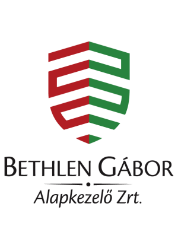 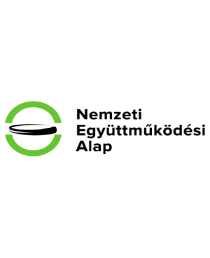 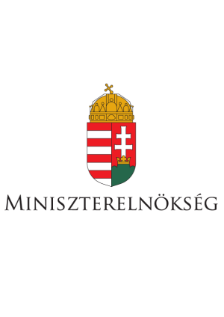 